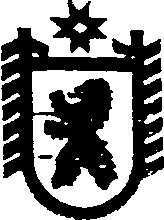 Республика КарелияКОНТРОЛЬНО-СЧЕТНЫЙ КОМИТЕТ СЕГЕЖСКОГОМУНИЦИПАЛЬНОГО РАЙОНАПОСТАНОВЛЕНИЕот  24 февраля 2016 года    № 3г. СегежаОб утверждении Положения о порядке сообщения муниципальными служащими Контрольно-счетного комитета Сегежского муниципального района о возникновении личной заинтересованности при исполнении должностных обязанностей, которая приводит или может привести к конфликту интересовВ соответствии с  Федеральным законом от 25 декабря 2008 г. N 273-ФЗ "О противодействии коррупции", подпунктом «б» пункта 8 Указа Президента Российской Федерации от   22 декабря 2015 г.  N 650 «О Порядке сообщения лицами, замещающими отдельные государственные должности Российской Федерации, должности федеральной государственной службы, и иными лицами о возникновении личной заинтересованности при исполнении должностных обязанностей, которая приводит или может привести к конфликту интересов»  Контрольно-счетный комитет постановляет:1. Утвердить прилагаемое Положение о порядке сообщения муниципальными служащими Контрольно-счетного комитета Сегежского муниципального района о возникновении личной заинтересованности при исполнении должностных обязанностей, которая приводит или может привести к конфликту интересов.2. Обнародовать настоящее постановление в информационно-телекоммуникационной сети «Интернет» на официальном сайте администрации Сегежского муниципального района http://home.onego.ru/~segadmin3.   Настоящее постановление вступает в силу со дня его обнародования.Председатель Контрольно-счетного комитета  Сегежского муниципального района                                                                 Т.И. Рудковская                                             Утвержденопостановлением Контрольно-счетного комитетаСегежского муниципального районаот 24 февраля 2016г. № 3       Положениео порядке сообщения муниципальными служащими Контрольно-счетного комитета Сегежского муниципального района о возникновении личной заинтересованности при исполнении должностных обязанностей, которая приводит или может привести к конфликту интересов1. Настоящим Положением определяется порядок сообщения муниципальными служащими Контрольно-счетного комитета Сегежского муниципального района (далее – муниципальные служащие, Контрольно-счетный комитет) о возникновении личной заинтересованности при исполнении должностных обязанностей, которая приводит или может привести к конфликту интересов (далее – Положение).2. Муниципальные служащие обязаны в соответствии с законодательством Российской Федерации о противодействии коррупции сообщать о возникновении личной заинтересованности при исполнении должностных обязанностей, которая приводит или может привести к конфликту интересов, а также принимать меры по предотвращению или урегулированию конфликта интересов. Сообщение оформляется в письменной форме в виде уведомления о возникновении личной заинтересованности при исполнении должностных обязанностей, которая приводит или может привести к конфликту интересов (далее – уведомление).3. Муниципальные служащие, направляют уведомление на имя председателя Контрольно-счетного комитета (далее – председатель), уведомление, составленное по форме согласно приложению  к настоящему Положению.4. Уведомление рассматривается председателем, который осуществляет подготовку мотивированного заключения по результатам рассмотрения уведомления.5. При подготовке мотивированного заключения по результатам рассмотрения уведомления, председатель вправе получать в установленном порядке от муниципальных служащих, направивших уведомления, пояснения по изложенным в них обстоятельствам, проводить собеседование и направлять в установленном порядке запросы в государственные органы, органы местного самоуправления и заинтересованные организации.6. Уведомление, заключение и другие материалы, полученные в ходе предварительного рассмотрения уведомлений, представляются председателю комиссии Контрольно-счетного комитета по соблюдению требований к служебному поведению муниципальных служащих и урегулированию конфликта интересов (далее- Комиссия). в течение семи рабочих дней со дня поступления уведомлений.7. В случае направления запросов, указанных в пункте 5 Положения, уведомление, заключение и другие материалы представляются председателю комиссии,  в течение 45 дней со дня поступления уведомления. Указанный срок может быть продлен, но не более чем на 30 дней.8.  Комиссия по результатам рассмотрения уведомлений принимает одно из решений, предусмотренных Положением о Комиссии.________________________________               (отметка об ознакомлении)Председателю Контрольно-счетного комитета Сегежского муниципального района__________________________________(Ф.И.О.)                                                                            от ________________________________                                   				  	            (фамилия, имя, отчество            									муниципального служащего)                                       			       __________________________________                                     				                 (замещаемая должность)УВЕДОМЛЕНИЕо возникновении личной заинтересованности при исполнениидолжностных обязанностей, которая приводитили может привести к конфликту интересов    Сообщаю о возникновении у меня личной заинтересованности при исполнениидолжностных  обязанностей,  которая приводит или может привести к конфликту интересов (нужное подчеркнуть).    Обстоятельства,     являющиеся    основанием    возникновения    личнойзаинтересованности: ____________________________________________________________________________________________________________________________________    Должностные   обязанности,  на  исполнение  которых  влияет  или  может повлиять личная заинтересованность: _____________________________________________________________________________________________________________________________    Предлагаемые   меры  по  предотвращению  или  урегулированию  конфликта интересов: ___________________________________________________________________________________________________________________________________________    Намереваюсь   (не   намереваюсь)   лично  присутствовать  на  заседании Комиссии Контрольно-счетного комитета Сегежского муниципального района  при рассмотрении настоящего уведомления (нужное подчеркнуть)."__" ___________ 20__ г. ___________________________  _____________________                                                                       (подпись лица,                                 (расшифровка подписи)                                                       направляющего уведомление)итиьтПРИЛОЖЕНИЕк Положению о порядке сообщения муниципальными служащими Контрольно-счетного комитета  Сегежского муниципального района о возникновении личной заинтересованности при исполнении должностных обязанностей, которая приводит или может привести к конфликту интересов 